ANKIETA BADAJĄCA ZAPOTRZEBOWANIE NA KSZTAŁCENIE USTAWICZNE PRACOWNIKÓW
I PRACODAWCÓW W RAMACH KRAJOWEGO FUNDUSZU SZKOLENIOWEGO (KFS)Priorytety Ministra Rodziny, Pracy i Polityki Społecznej 
wydatkowania środków KFS w 2019 roku:PRIORYTET I wsparcie kształcenia ustawicznego w zidentyfikowanych w danym powiecie lub województwie zawodach deficytowychPRIORYTET II wsparcie kształcenia ustawicznego osób, które nie posiadają świadectwa dojrzałościPRIORYTET III wsparcie kształcenia ustawicznego pracowników pochodzących z grup zagrożonych ubóstwem lub wykluczeniem społecznym, zatrudnionych w podmiotach posiadających status przedsiębiorstwa społecznego, wskazanych na liście przedsiębiorstw społecznych prowadzonej przez MRPiPS, członków lub pracowników spółdzielni socjalnych pochodzących z grup, o których mowa w art. 4 ust. 1 ustawy o spółdzielniach socjalnych lub pracowników Zakładów Aktywności ZawodowejPRIORYTET IV wsparcie kształcenia ustawicznego osób, które mogą udokumentować wykonywanie przez co najmniej 15 lat prac w szczególnych warunkach lub o szczególnym charakterze, a którym nie przysługuje prawo do emerytury pomostowejPRIORYTET V wsparcie kształcenia ustawicznego instruktorów praktycznej nauki zawodu, nauczycieli kształcenia zawodowego oraz pozostałych nauczycieli, o ile podjęcie kształcenia ustawicznego umożliwi im pozostanie w zatrudnieniuPRIORYTET VI wsparcie kształcenia ustawicznego osób po 45 roku życiaCzy jesteście Państwo zainteresowani ubieganiem się o środki z KFS na finansowanie kształcenia ustawicznego pracowników i/lub pracodawcy (zgodnie z Kodeksem Pracy: Pracownikiem jest osoba zatrudniona na podstawie umowy o pracę, powołania, wyboru, mianowania lub spółdzielczej umowy o pracę; Pracodawcą jest jednostka organizacyjna, chociażby nie posiadała osobowości prawnej, a także osoba fizyczna, jeżeli zatrudniają oni co najmniej jednego pracownika.)? □ tak□ nieJeżeli tak, to PROSIMY o wskazanie poniżej następujących informacji:* właściwe zaznaczyć xZAPOTRZEBOWANIE NA KSZTAŁCENIE USTAWICZNE PRACODAWCÓW I PRACOWNIKÓW W RAMACH 
ŚRODKÓW KFS***  W 2019 ROKU:*** W ramach KFS możliwe jest sfinansowanie:do 80% kosztów kształcenia ustawicznego, nie więcej jednak niż do wysokości 300% przeciętnego wynagrodzenia w danym roku na jednego uczestnika dla małych, średnich i dużych przedsiębiorstw,do 100% kosztów kształcenia ustawicznego – jeśli wnioskodawca jest pracodawcą zatrudniającym mniej niż 10 pracowników tj. mikroprzedsiębiorcą, nie więcej jednak niż do 
wysokości 300% przeciętnego wynagrodzenia w danym roku na jednego uczestnika. CAŁKOWITY KOSZT PLANOWANYCH DZIAŁAŃ KSZTAŁCENIA USTAWICZNEGO: …………………....................... słownie:  .........................................................................................................w tym:  	- kwota środków z KFS***:   ………………………………………………………………………………………………….    słownie:………………………………………………………………………………………………………………………….……- kwota wkładu własnego:    …………………………………………………………………………………….…………… słownie ……………………………..……………………………………..……………………….………………………….……UWAGA: Ankieta ma charakter badawczy i nie stanowi zobowiązania dla żadnej ze stron.Wypełnioną ankietę proszę przesłać na adres e-mail: wawy@praca.gov.pllub dostarczyć osobiście do Powiatowego Urzędu Pracy w Wyszkowie (sekretariat pok. nr 11 lub pok. nr 4)Dziękujemy za poświęcenie czasu i wypełnienie ankiety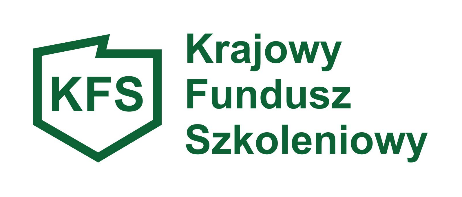 Wyszczególnienie:Dane:Dane:Nazwa pracodawcy:Adres siedziby pracodawcy:Wielkość przedsiębiorstwa (jeśli dotyczy)mikroprzedsiębiorstwa definiuje się jako przedsiębiorstwa, które: zatrudniają mniej niż 10 pracowników oraz spełniają jeden 
z następujących warunków:  roczne obroty nie przekraczają 2 milionów EURO lub roczna suma bilansowa nie przekracza 2 milionów EURO,małe przedsiębiorstwa definiuje się jako przedsiębiorstwa, które: zatrudniają mniej niż 50 pracowników, oraz spełniają jeden 
z następujących warunków: roczne obroty nie przekraczają 10 milionów EURO lub roczna suma bilansowa nie przekracza 10 milionów EURO,średnie  przedsiębiorstwa definiuje się jako przedsiębiorstwa, które: zatrudniają mniej niż 250 pracowników, oraz spełniają jeden 
z następujących warunków: roczne obroty nie przekraczają 50 milionów EURO lub roczna suma bilansowa nie przekracza 43 milionów EURO.mikroprzedsiębiorstwo*małe przedsiębiorstwo*średnie przedsiębiorstwo*duże przedsiębiorstwo*nie dotyczy*                           mikroprzedsiębiorstwo*małe przedsiębiorstwo*średnie przedsiębiorstwo*duże przedsiębiorstwo*nie dotyczy*                           Dane osoby upoważnionej do kontaktu:nazwisko i imię:Dane osoby upoważnionej do kontaktu:numer telefonu:Dane osoby upoważnionej do kontaktu:e-mail:Lp.Nazwa działaniazgodnie z art. 69a ust. 2 ustawy z dnia 20 kwietnia 2004 r. o promocji zatrudnienia i instytucjach rynku pracy (Dz. U. z 2018 r. poz. 1265 i 1149)Liczba
osóbPRIORYTET(należy podać numer)Kwota zapotrzebowania 
z KFS
mikro - 100%małe, średnie, duże – 80%Kwota wkładu własnegomikro - 0%małe, średnie, duże - 20%1.Kursy2.Studia podyplomowe3.Egzaminy umożliwiające uzyskanie dokumentów potwierdzających nabycie umiejętności, kwalifikacji lub uprawnień zawodowych4.Badania lekarskie i/lub psychologiczne wymagane do podjęcia kształcenia lub pracy zawodowej po ukończonym kształceniu5.Ubezpieczenie od następstw nieszczęśliwych wypadków w związku
z podjętym kształceniemRAZEM:RAZEM: